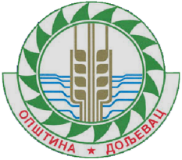 ОПШТИНА ДОЉЕВАЦОпштинска управаОдељење за привреду и финансијеКонтролна листа број 2Одлука о боравишној такси („Сл. лист града Ниша“ број 114/2019)ПОДАЦИ О НАДЗИРАНОМ СУБЈЕКТУНазив:Матични број (МБ):Порески идентификациони број (ПИБ):Адреса:E – mail:Број телефона:ПОДАЦИ О ОДГОВОРНОМ ЛИЦУИме и презиме:Јединствени матични број грађана (ЈМБГ):Број личне карте:Адреса: Функција:Број телефона:ЕЛЕМЕНТИ КОНТРОЛЕРЕЗУЛТАТДавалац смештаја боравишну таксу наплаћује истовремено са наплатом услуге смештаја? (члан 2. ст. 2. и 3. Одлуке)Да – 2	         Делимично - 1                      Не - 0Давалац смештаја у рачуну за услугу смештаја посебно исказује износ боравишне таксе наводећи основ ослобађања/умањења? (чл. 2. ст. 4. Одлуке)Да – 2Делимично - 1	                               Не - 0Давалац смештаја уплаћује средства на прописан рачун и у року? (чл. 4. ст. 1. Одлуке)Да – 2      Делимично - 1                   Не - 0Укупан број бодова: 6Утврђени број бодова: _____ПРОЦЕНА РИЗИКАПРОЦЕНА РИЗИКАСтепен ризикаБодовинезнатан5 - 6низак3 - 4средњи 0 - 2висок/критичан/РЕЗУЛТАТ НАДЗОРАРЕЗУЛТАТ НАДЗОРАПроцењени степен ризикаПРИСУТНА ЛИЦА            Надзирани субјекат                                                                 Општински туристички инспектор  __________________________                                                            __________________________Датум: _______________________                                                   Место: ______________________